Технологическая карта занятия №2 по английскому языку дошкольного отделенияУчитель: Королева Наталья ВладимировнаГруппа: дошкольная Предмет: английский языкТема занятия: «Прощание Goodbye. Bye - bye»Дата: 29 сентября 2023 г.Тип занятия: изучение нового материалаЦель: формирование представлений об основных межкультурных изучаемых понятиях.Задачи:общеобразовательные:- познакомить с новыми лексическими единицами «Goodbye. Bye – bye»;- познакомить и отработать навык письма буквы Hh;- научить применять полученные знания по теме «Прощание Goodbye. Bye - bye».воспитательные:- способствовать вовлечению обучающихся в активную деятельность;- совершенствовать навыки общения;развивающие:- развивать память;- формировать навыки самоконтроля;- развивать коммуникативные навыки работы в группе.Планируемые результаты:- обучающиеся смогут использовать коммуникативные компетентности «Goodbye. Bye – bye» в различных видах речевой деятельности.Ресурсы:Учебные пособия: О.Е.Жукова «Английский для малышей»И.А. Шишкова «Английский для дошкольников»АудиозаписиПрезентация Видеоприложение Список литературы:Английский для малышей / О.Е.Жукова. – Москва: Эксмо, 2023. – 96 с.: ил.Английский для малышей . Рабочая тетрадь / О.Е.Жукова. – Москва: Эксмо, 2023. – 96 с.: ил.Комплексная программа обучения английскому языку детей 4-7 лет: планирования, занятия, игры, творческие мероприятия/ авт.-сост. М.Л. Филина. – Изд. 3-е, испр. – Волгоград: Методкнига. – 194 с.English для дошкольников – М.: Эксмо, 2020. – 160 с.Организационный момент. Мотивация к учебной деятельностиПриветствие учащихся, эмоциональный настройПриветствие группы, вспоминая 2 вида «Hello! Hi!» Обращение к обучающимся с использованием ранее изученных слов «Boys» и  «Girls». Обращаю внимание на то, с какой буквы пишутся слова-приветствия.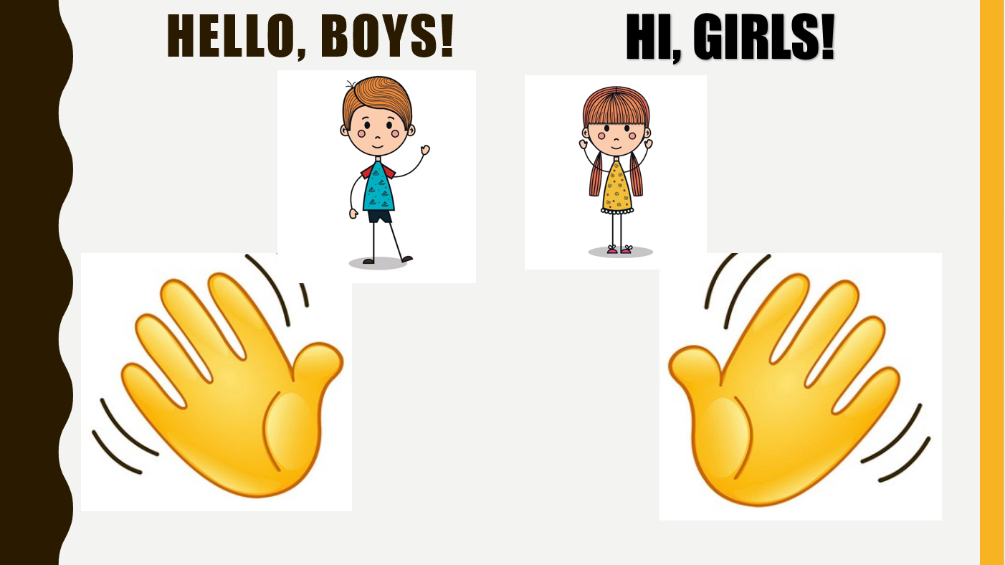 2. Работа по теме урока.-Актуализациязнаний обучающихся-Постановка целии задач урока-Мотивация учебнойдеятельности-Первичное усвоениеновых знаний-Первичная проверка понимания-Первичное закрепление,физкультминуткаАктивизировать и закрепить знания новых лексических единицПосле приветствия, детям предлагаю посмотреть на слайд-картинку. Учащиеся понимают, что сегодня они научатся не только здороваться, но и прощаться. Прослушиваем аудиозапись. Отрабатываем произношение. 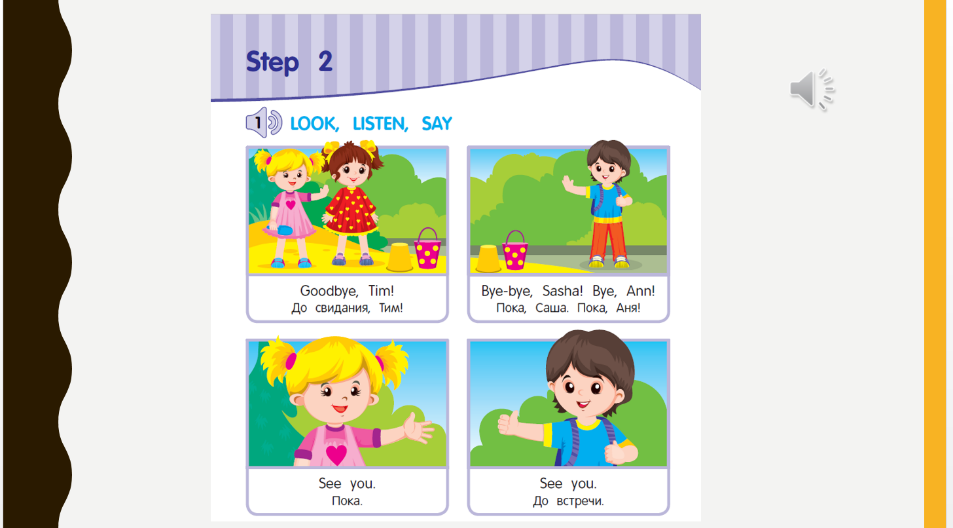 Перед детьми расположены игрушки. Сначала у детей возникает русскоязычная ассоциация. Затем, дети слушают аудиозапись с произношением новых слов ball, doll. Понимают, что они созвучны между собой. 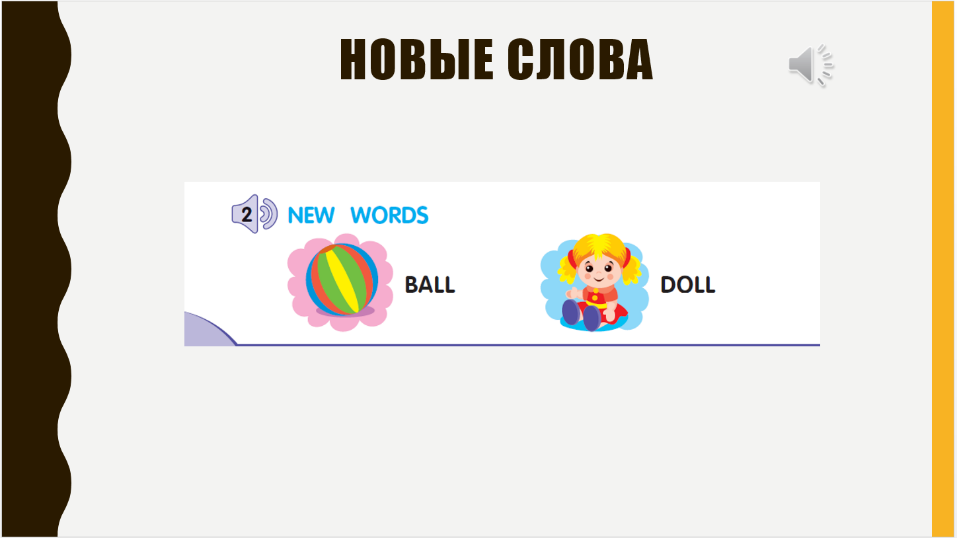 Предлагаю детям на интерактивной доске выполнить задание в виде игры с рисующей указкой «Соедини и назови предметы, которые есть у ребят». Дети по очереди выходят и соединяют предметы.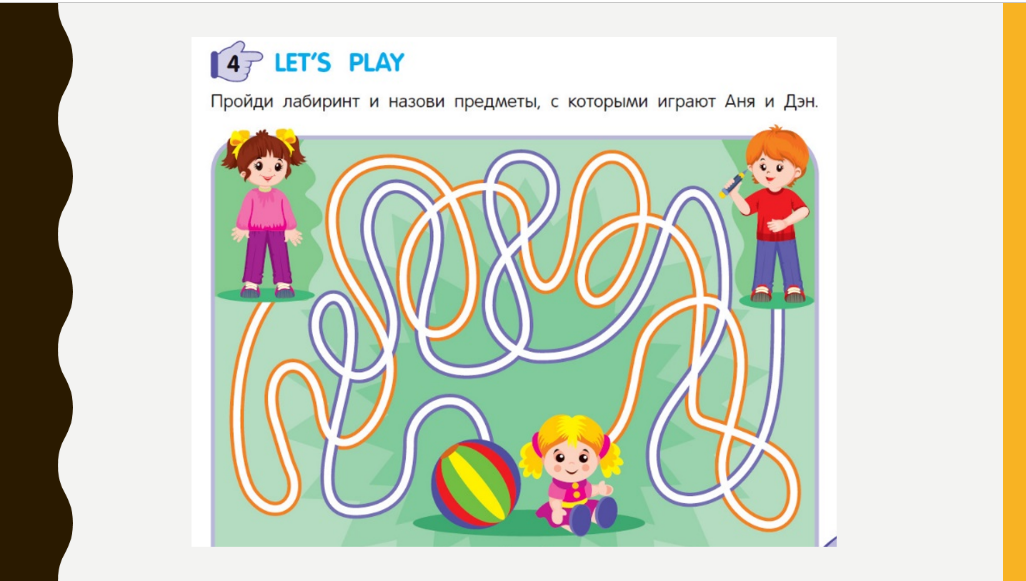 3. Продолжение работы над темой урокаЭтап проверки ранее изученного материала- Ребята, вспомните, как звучат наши слова-приветствия? Что объединяет эти слова?Идет этап узнавания одинаковой буквы.Прорабатываем букву Hh и ее звука. Сравниваем произношение в русском и английском языках.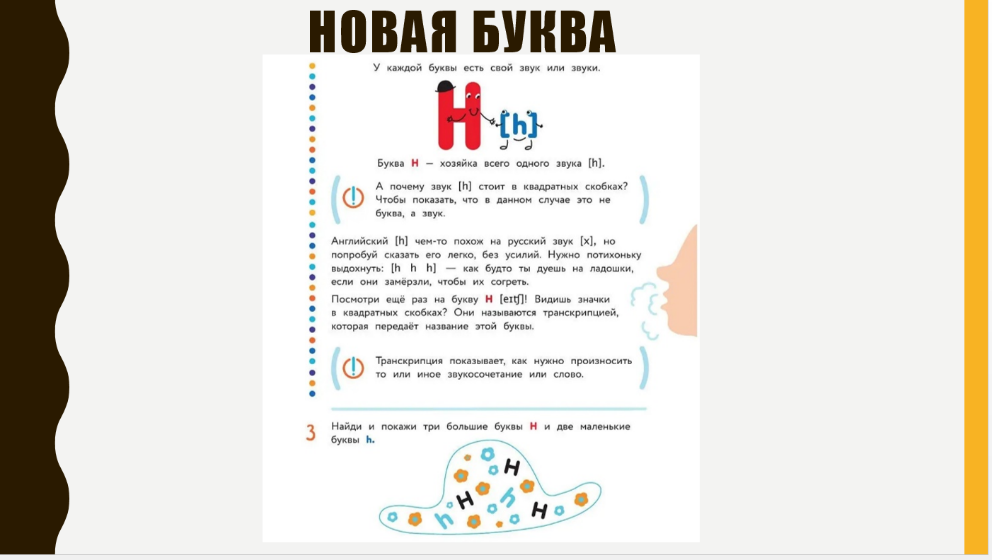 Для закрепления строчной и прописной букв, предлагаю задание со шляпой. Сначала прячем в шляпу заглавные буквы, затем маленькие.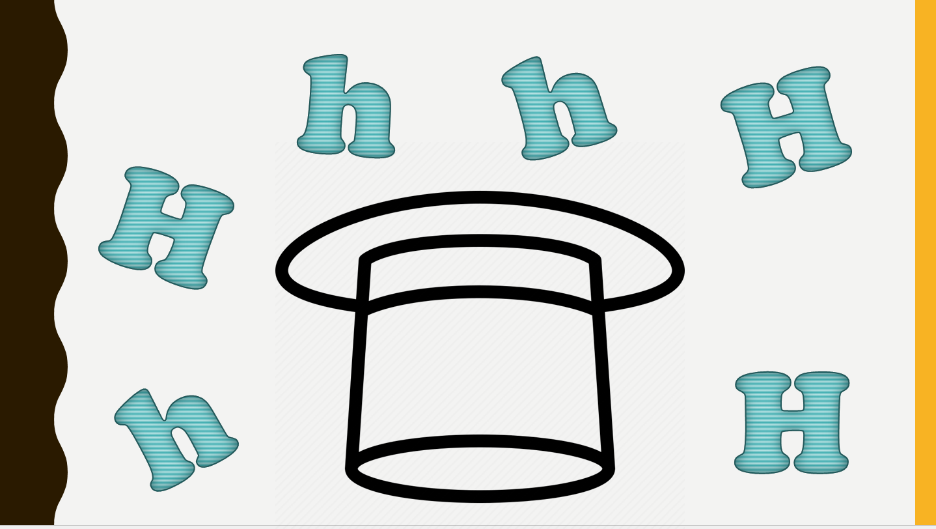 Занятие заканчиваем тем, что прописываем и прорисовываем новую букву.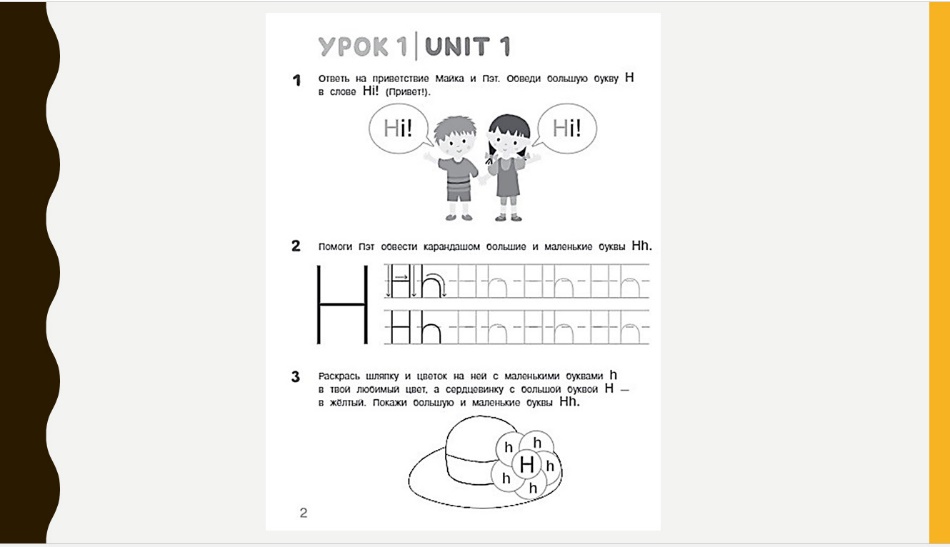 4.Контроль усвоения, обсуждение допущенных ошибок и их корректировкаПрослушиваем рифмовку, находим уже известные нам слова.Отрабатываем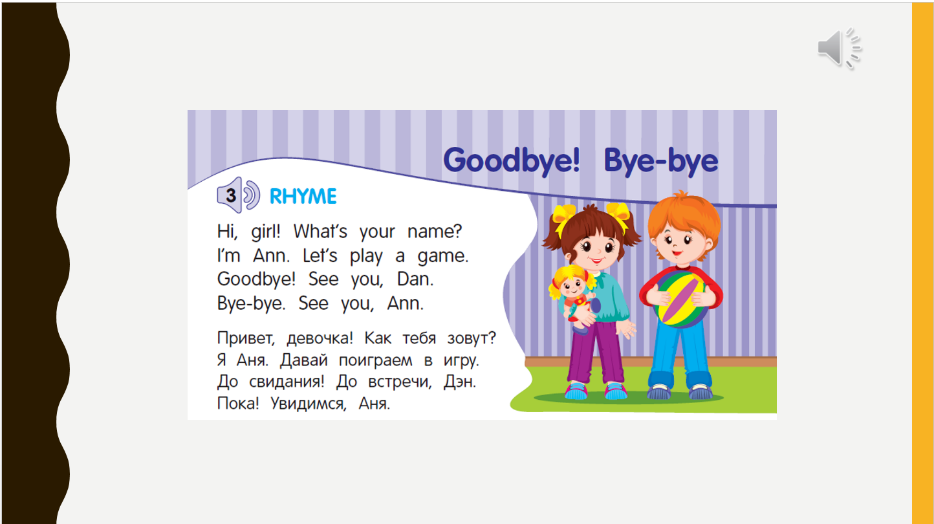 7.Рефлексия. Подведение итогов занятия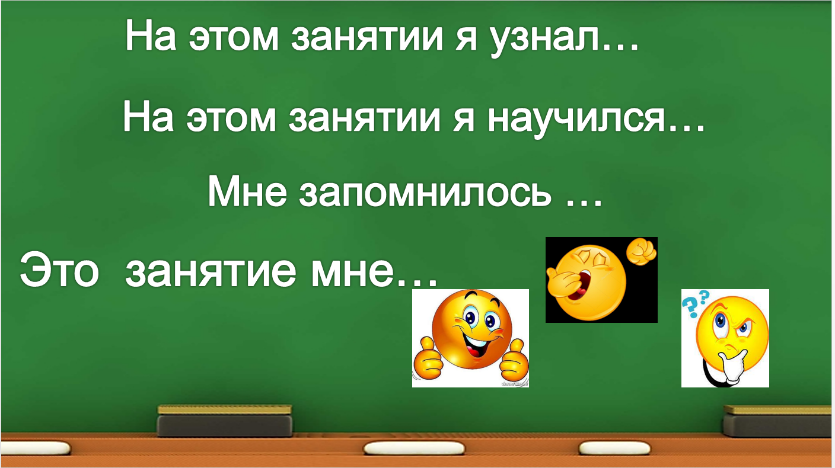 